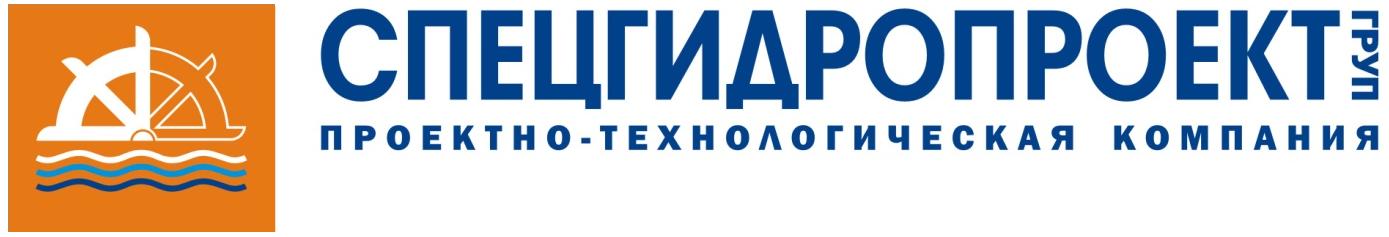 техническое заданиеводоснабжение, взу, водоподготовкаВодоисточник: индивидуальная скважина, общая скважина, городской водопровод, открытый водоем, водонапорная башня, др. ______________________________________ (нужное подчеркнуть)Объект установки: Многоквартирный дом, коттедж, производство, котельная, др. ______________________________________________________________ (нужное подчеркнуть)Назначение воды: хозяйственно-питьевые нужды, производство пива, производство безалкогольных напитков, производство негазированной питьевой воды, производство ликероводочной продукции, отопительные системы, др. ___________________ (нужное подчеркнуть)Режим водопотребления: непрерывный, периодический, посменный (кол–во смен в сутки _____, длительность смены, час _____ ), др.________________________ (нужное подчеркнуть)                                                         Установочные параметры:Производительность подающего насоса, м3/час: Давление в системе водоснабжения, номинальное/пиковое, атм: Пиковое водопотребление, м3/час: Среднее водопотребление, м3/сут: Материал и диаметр водопроводных труб:Площадь и высота доступного  помещения под водоподготовку Приложение: Анализ воды.Эскиз помещения под установку (площадь, высота помещения).ТРЕБОВАНИЯ ЗАКАЗЧИКА К КАЧЕСТВУ ОЧИЩЕННОЙ ВОДЫ.____________________________________________________________________________________________________________________________________________________________________________Дата: «___» ____________20__ г.   		 		Подпись клиента: ______________Заказчик:Адрес: Контактное лицо (Ф.И.О., должность): Тел / Факс:E-mail: